Fecha y FirmaDestino:   Premios Cátedra Ludificació i Govern Obert a la Ciutat de València  Universitat de ValènciaDepartamento: Informática – Escola Tècnica Superior d’Enginyeria de la Universitat de València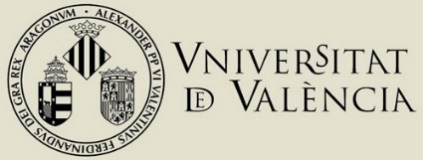 ANEXO IIExp.1DATOS IDENTIFICATIVOSDATOS IDENTIFICATIVOSDATOS IDENTIFICATIVOSDATOS IDENTIFICATIVOSAlias del equipo participanteAlias del equipo participanteMiembros del equipo (Máximo 2 participantes):Miembros del equipo (Máximo 2 participantes):Miembros del equipo (Máximo 2 participantes):Miembros del equipo (Máximo 2 participantes):Miembros del equipo (Máximo 2 participantes):1-Nombre, apellidos y DNI:Titulación y Curso:Correo eléctronico:1-Nombre, apellidos y DNI:Titulación y Curso:Correo eléctronico:1-Nombre, apellidos y DNI:Titulación y Curso:Correo eléctronico:1-Nombre, apellidos y DNI:Titulación y Curso:Correo eléctronico:1-Nombre, apellidos y DNI:Titulación y Curso:Correo eléctronico:2- Nombre, apellidos y DNI:Titulación y Curso:Correo eléctronico:2- Nombre, apellidos y DNI:Titulación y Curso:Correo eléctronico:2- Nombre, apellidos y DNI:Titulación y Curso:Correo eléctronico:2- Nombre, apellidos y DNI:Titulación y Curso:Correo eléctronico:2- Nombre, apellidos y DNI:Titulación y Curso:Correo eléctronico:2LOPDLos datos personales suministrados en este proceso se incorporarán a los sistemas de información de la Universitat de València que procedan, con el fin de gestionar y tramitar la solicitud de participación en la ayuda de conformidad con lo establecido en la Ley 38/2003, de 17 de noviembre, General de Subvenciones. Las personas que proporcionan datos tienen derecho a solicitar al responsable del tratamiento, el acceso a sus datos personales, y su rectificación o supresión, o la limitación de su tratamiento, o a oponerse al tratamiento, así como el derecho a la portabilidad de los datos. Las personas interesadas podrán ejercer sus derechos de acceso, mediante el envío de un correo electrónico dirigido a uvcatedres@uv.es desde direcciones oficiales de la Universitat de València, o bien mediante escrito, acompañado de copia de un documento de identidad y, en su caso, documentación acreditativa de la solicitud, dirigido al Delegado de Protección de Datos en la Universitat de València, Ed. Rectorado, Avda. Blasco Ibáñez, 13, VALENCIA 46010, lopd@uv.es. Para más información respecto del tratamiento pueden consultarse las bases reguladoras de las ayudas de la Universitat de València a través de la Cátedra Ludificació i Govern Obert a la Ciutat de València a la mejor.propuesta de portal participativo abierto de datos de la ciudad de Valencia, realizadas por los y las estudiantes que se encuentren matriculados/as en una titulación de Grado o Màster de la Escola Tècnica Superior d’Enginyeria de la Universitat de València.Los datos personales suministrados en este proceso se incorporarán a los sistemas de información de la Universitat de València que procedan, con el fin de gestionar y tramitar la solicitud de participación en la ayuda de conformidad con lo establecido en la Ley 38/2003, de 17 de noviembre, General de Subvenciones. Las personas que proporcionan datos tienen derecho a solicitar al responsable del tratamiento, el acceso a sus datos personales, y su rectificación o supresión, o la limitación de su tratamiento, o a oponerse al tratamiento, así como el derecho a la portabilidad de los datos. Las personas interesadas podrán ejercer sus derechos de acceso, mediante el envío de un correo electrónico dirigido a uvcatedres@uv.es desde direcciones oficiales de la Universitat de València, o bien mediante escrito, acompañado de copia de un documento de identidad y, en su caso, documentación acreditativa de la solicitud, dirigido al Delegado de Protección de Datos en la Universitat de València, Ed. Rectorado, Avda. Blasco Ibáñez, 13, VALENCIA 46010, lopd@uv.es. Para más información respecto del tratamiento pueden consultarse las bases reguladoras de las ayudas de la Universitat de València a través de la Cátedra Ludificació i Govern Obert a la Ciutat de València a la mejor.propuesta de portal participativo abierto de datos de la ciudad de Valencia, realizadas por los y las estudiantes que se encuentren matriculados/as en una titulación de Grado o Màster de la Escola Tècnica Superior d’Enginyeria de la Universitat de València.